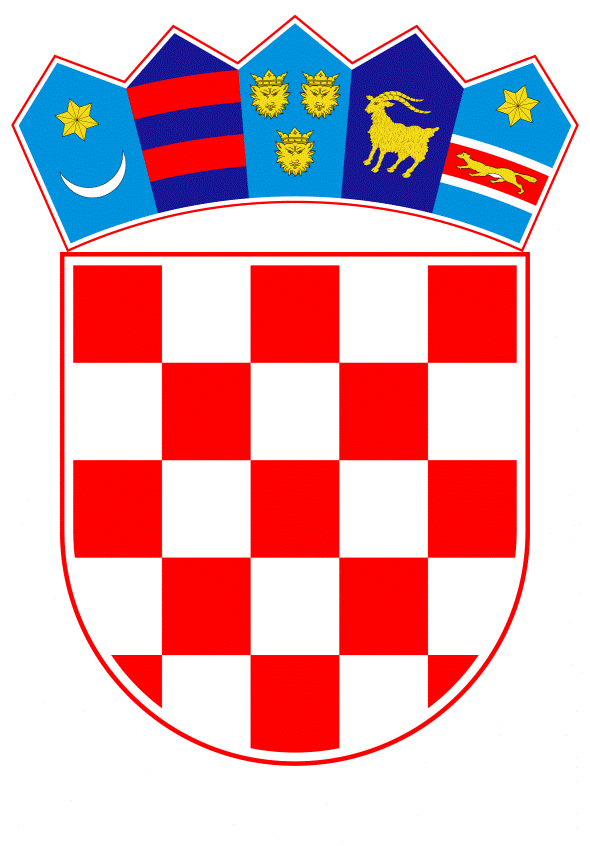 VLADA REPUBLIKE HRVATSKEZagreb, 17. prosinca 2020.______________________________________________________________________________________________________________________________________________________________________________________________________________________________Prijedlog		Na temelju članka 31. stavka 3. Zakona o Vladi Republike Hrvatske (Narodne novine, br. 150/11, 119/14, 93/16 i 116/18), Vlada Republike Hrvatske je na sjednici održanoj ________________ 2020. donijelaZ A K L J U Č A K	1.	Prihvaća se Očitovanje na Peto mišljenje Savjetodavnog odbora Okvirne konvencije za zaštitu nacionalnih manjina o provedbi Okvirne konvencije za zaštitu nacionalnih manjina od strane Republike Hrvatske, u tekstu koji je dostavio Ured za ljudska prava i prava nacionalnih manjina aktom, KLASA: 016-02/20-02/02, URBROJ: 50450-02/11-20-25, od 2. prosinca 2020.	2.	Zadužuje se Ured za ljudska prava i prava nacionalnih manjina da, putem Ministarstva vanjskih i europskih poslova, dostavi Vijeću Europe Očitovanje iz točke 1. ovoga Zaključka na hrvatskom i engleskom jeziku.	3.	Zadužuje se Ured za ljudska prava i prava nacionalnih manjina da o ovom Zaključku izvijesti nadležna tijela, nositelje provedbe Okvirne konvencije za zaštitu nacionalnih manjina.KLASA:URBROJ:Zagreb,	PREDSJEDNIK	mr. sc. Andrej PlenkovićO B R A Z L O Ž E N J EOkvirnu konvenciju za zaštitu nacionalnih manjina potvrdio je Hrvatski sabor na sjednici 19. rujna 1997. godine, a stupila je na snagu 17. listopada 1997. godine. Sukladno članku 25. spomenute Konvencije, države stranke su u obvezi podnošenja izvješća Vijeću Europe o zakonodavnim i drugim mjerama koje su poduzete za ostvarivanje načela izloženih u toj Konvenciji. Vlada Republike Hrvatske podnijela je 2019. godine Vijeću Europe Peto izvješće o provođenju Okvirne konvencije za zaštitu nacionalnih manjina, a tijekom posjeta članova Savjetodavnog odbora Okvirne konvencije za zaštitu nacionalnih manjina (ACFC) Republici Hrvatskoj, u ožujku 2020. godine, Vlada Republike Hrvatske je organizirala sastanke s predstavnicima nadležnih tijela te pružila sve dodatne potrebne informacije. Peto mišljenje Savjetodavnog odbora Okvirne konvencije za zaštitu nacionalnih manjina o provedbi Okvirne konvencije od strane Republike Hrvatske usvojeno je na 69. sastanku Savjetodavnog odbora, 8. listopada 2020. godine i njime je izvršena evaluacija Petog izvješća Republike Hrvatske sukladno preuzetim obvezama iz Okvirne konvencije. U Mišljenju su istaknute zamjedbe o porastu netolerancije na početku prethodnog razdoblja i neki preostali izazovi na području integracije pripadnika nacionalnih manjina, kao što su jačanje institucionalnog okvira, očuvanje manjinskih jezika i kulture te pristup medijima. Mišljenje navodi i brojne primjere uspjeha i napretka, osobito provedbom Operativnih programa za nacionalne manjine i Nacionalne strategije za uključivanje Roma.Ured za ljudska prava i prava nacionalnih manjina u suradnji i temeljem mišljenja nadležnih ministarstava i drugih nadležnih tijela u čiji djelokrug ulazi ostvarivanje pojedinih prava predviđenih Konvencijom: Ministarstva kulture i medija, Ministarstva pravosuđa i uprave, Ministarstva unutarnjih poslova, Ministarstva vanjskih i europskih poslova, Ministarstva znanosti i obrazovanja, Središnjeg državnog ureda za obnovu i stambeno zbrinjavanje, Državnog zavoda za statistiku, Ureda Komisije za odnose s vjerskim zajednicama, Agencije za elektroničke medije te Hrvatske radiotelevizije, koordinirao je i pripremio Očitovanje na Peto mišljenje Savjetodavnog odbora Okvirne konvencije za zaštitu nacionalnih manjina o provedbi Okvirne konvencije za zaštitu nacionalnih manjina od strane Republike Hrvatske kojim su dodatno pojašnjenje činjenice uz pojedine točke Petog mišljenja Savjetodavnog odbora.Predlagatelj:Ured za ljudska prava i prava nacionalnih manjinaPredmet:Prijedlog zaključka u vezi s prihvaćanjem Očitovanja na Peto mišljenje Savjetodavnog odbora Okvirne konvencije za zaštitu nacionalnih manjina o provedbi Okvirne konvencije za zaštitu nacionalnih manjina od strane Republike Hrvatske